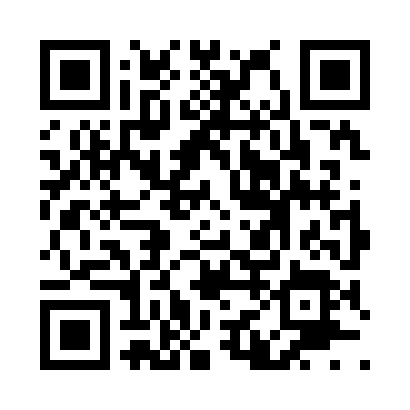 Prayer times for Burntfork, Wyoming, USAWed 1 May 2024 - Fri 31 May 2024High Latitude Method: Angle Based RulePrayer Calculation Method: Islamic Society of North AmericaAsar Calculation Method: ShafiPrayer times provided by https://www.salahtimes.comDateDayFajrSunriseDhuhrAsrMaghribIsha1Wed4:516:171:175:098:189:442Thu4:506:161:175:098:199:453Fri4:486:151:175:108:209:464Sat4:466:131:175:108:219:485Sun4:456:121:175:108:229:496Mon4:436:111:175:108:239:517Tue4:426:101:175:118:249:528Wed4:406:091:165:118:259:549Thu4:396:081:165:118:269:5510Fri4:376:071:165:128:279:5611Sat4:366:051:165:128:289:5812Sun4:346:041:165:128:299:5913Mon4:336:031:165:128:3010:0114Tue4:316:021:165:138:3110:0215Wed4:306:011:165:138:3210:0316Thu4:296:011:165:138:3310:0517Fri4:276:001:165:148:3410:0618Sat4:265:591:175:148:3510:0719Sun4:255:581:175:148:3610:0920Mon4:245:571:175:148:3710:1021Tue4:235:561:175:158:3710:1122Wed4:215:561:175:158:3810:1323Thu4:205:551:175:158:3910:1424Fri4:195:541:175:168:4010:1525Sat4:185:541:175:168:4110:1626Sun4:175:531:175:168:4210:1827Mon4:165:521:175:168:4310:1928Tue4:155:521:175:178:4310:2029Wed4:155:511:185:178:4410:2130Thu4:145:511:185:178:4510:2231Fri4:135:501:185:188:4610:23